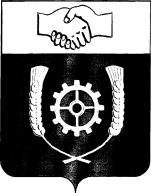        РОССИЙСКАЯ ФЕДЕРАЦИЯ                                                АДМИНИСТРАЦИЯ            МУНИЦИПАЛЬНОГО РАЙОНА                   КЛЯВЛИНСКИЙ	     Самарской области              ПОСТАНОВЛЕНИЕ            30.10.2020  № 460 О внесении изменений в постановление администрации муниципального района Клявлинский Самарской области от 03.07.2020 г. № 259 «О мерах по обеспечению санитарно-эпидемиологического благополучия населения в связи с распространением новой коронавирусной инфекции (COVID-19) на территории муниципального района Клявлинский Самарской области»В соответствии с подпунктом "б" пункта 6 статьи 4.1 и статьей 11 Федерального закона "О защите населения и территорий от чрезвычайных ситуаций природного и техногенного характера" в целях минимизации риска распространения новой коронавирусной инфекции (COVID-19) на территории муниципального района Клявлинский Самарской области, постановлениями Губернатора Самарской области от 28.10.2020 года №315 «О внесении изменений в постановление Губернатора Самарской области от 30.06.2020 № 150 «О мерах по обеспечению санитарно-эпидемиологического благополучия населения в связи с распространением новой коронавирусной инфекции (COVID-19) на территории Самарской области» Администрация муниципального района Клявлинский ПОСТАНОВЛЯЕТ:1. Внести в постановление администрации муниципального района Клявлинский Самарской области от 03.07.2020 г. № 259 «О мерах по обеспечению санитарно-эпидемиологического благополучия населения в связи с распространением новой коронавирусной инфекции (COVID-19) на территории муниципального района Клявлинский Самарской области» (далее – постановление) следующие изменения : абзац третий пункта 2.4 изложить в следующей редакции:«граждан использовать средства индивидуальной защиты органов дыхания (маски, включая гигиенические) в случаях, предусмотренных постановлением Главного государственного санитарного врача Российской Федерации от 16.10.2020 № 31 «О дополнительных мерах по снижению рисков распространения COVID-19 в период сезонного подъема заболеваемости острыми респираторными вирусными инфекциями и гриппом»;»;пункт 2.6 дополнить абзацем следующего содержания:«Работодателям перевести граждан, указанных в абзаце первом настоящего пункта, на дистанционный режим работы, за исключением сотрудников предприятий, организаций, учреждений, органов власти, чье нахождение на рабочем месте является критически важным для обеспечения их функционирования.»;пункт 2.7 дополнить подпунктом 6 следующего содержания:«6) работу ресторанов, кафе, столовых, буфетов, баров, закусочных и иных предприятий общественного питания с 23:00 до 6:00 по местному времени при заполнении более 50 процентов посадочных мест.»;дополнить пунктом 2.8 следующего содержания:«2.8. Запретить до 8 ноября 2020 года включительно нахождение несовершеннолетних лиц (не достигших возраста 18 лет) в зданиях, строениях, сооружениях, помещениях торговых, торгово-развлекательных центров (комплексов), в том числе на территории фуд-кортов, без сопровождения родителей или иных законных представителей.». подпункт 11 пункта 3 исключить.               2. Контроль за выполнением настоящего постановления оставляю за собой.3. Опубликовать настоящее постановление в районной газете «Знамя Родины» и разместить его на официальном сайте администрации муниципального района Клявлинский в информационно-телекоммуникационной сети Интернет.4. Настоящее постановление вступает в силу со дня его официального опубликования и распространяется на правоотношения, возникшие с 29.10.2020г., кроме подпункта 11 пункта 3 постановления.5. Подпункт 11 пункта 3 постановления вступает в силу со дня его официального опубликования и распространяется на правоотношения, возникшие со  02.11.2020г.Князева Г.В.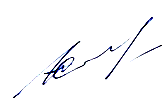         Глава муниципального         района Клявлинский              И.Н. Соловьев 